Государственное бюджетное дошкольное образовательное учреждение детский сад № 98 Невского района Санкт-ПетербургаРуководитель: Смирнова Татьяна МихайловнаКонтактное лицо: заместитель заведующего Марченко Виолетта Валерьевна8-812-583-34-10; 8-921-39-90-41Официальный сайт ГБДОУ: http://98.dou.spb.ru/Официальная страница  ВКонтакте: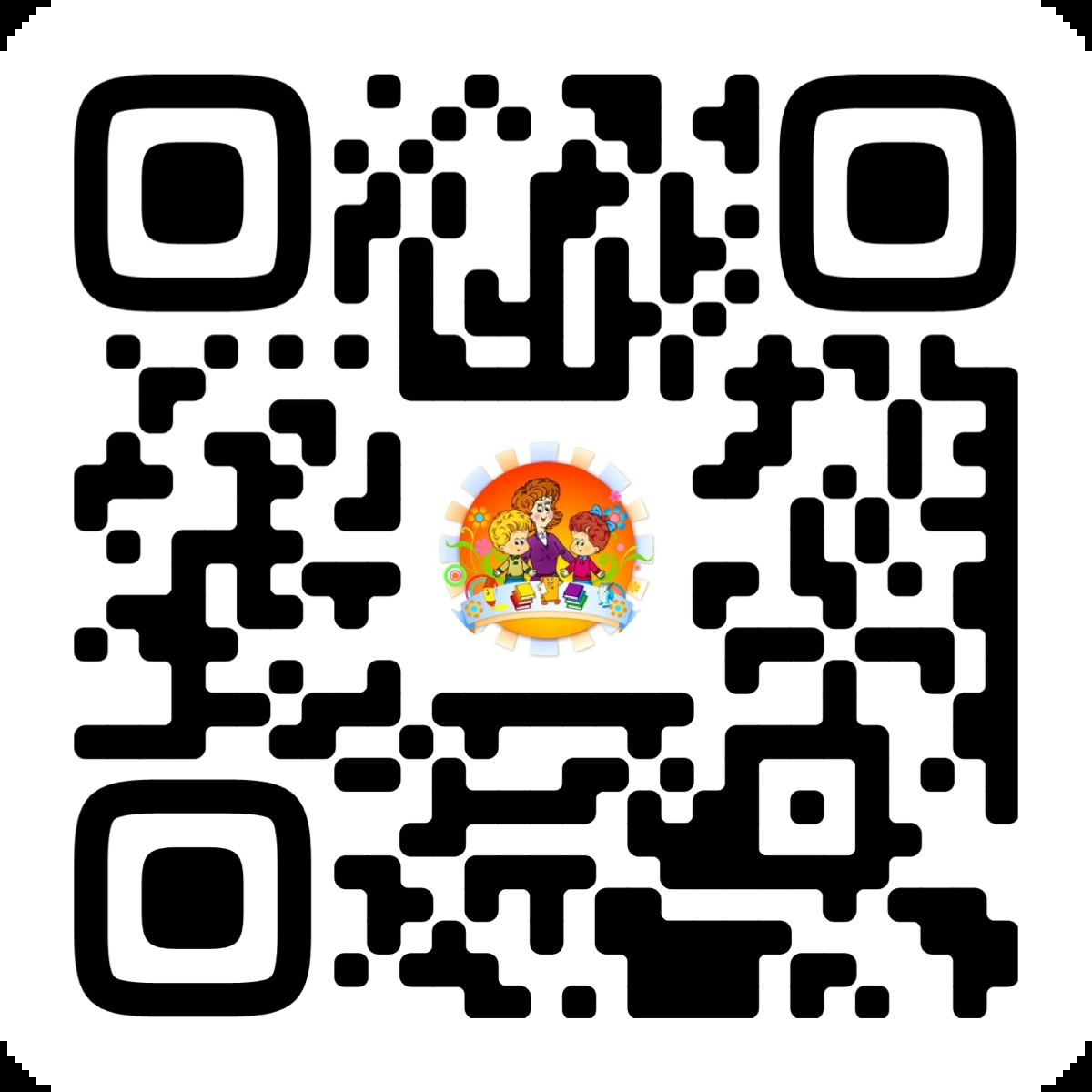 Школа OTVETственного родителя: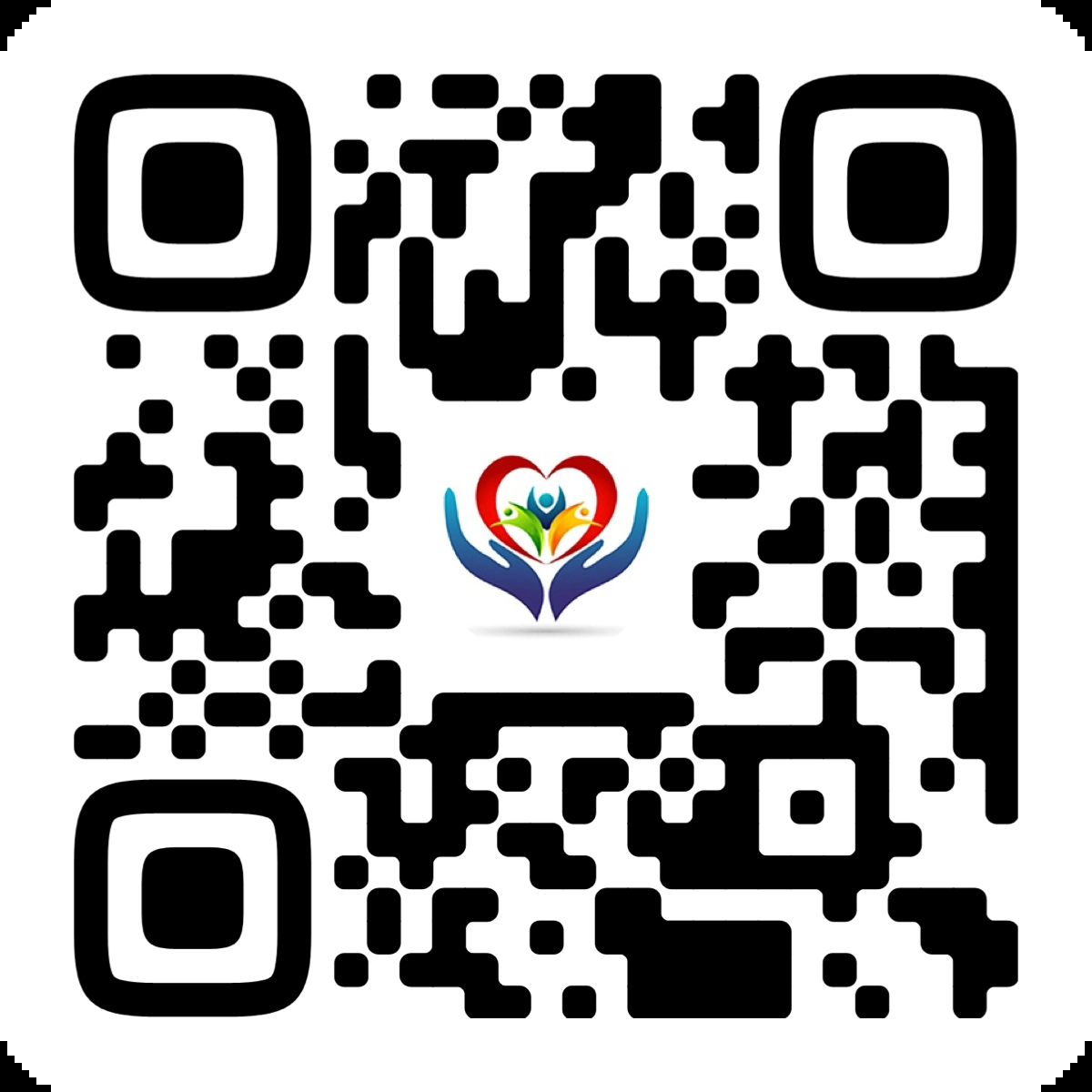 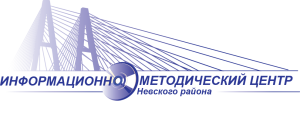 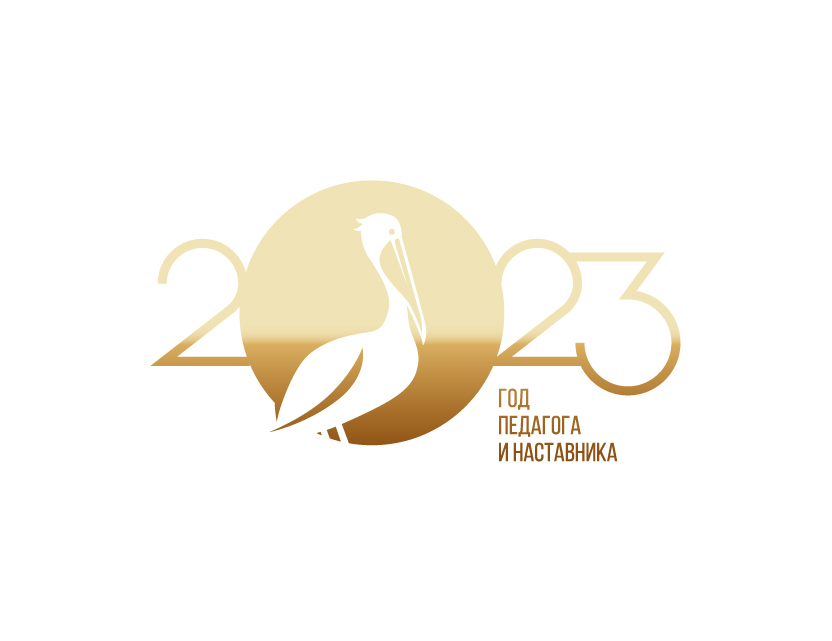 Государственное бюджетное учреждение дополнительного профессионального педагогического образования центр повышения квалификации специалистов«Информационно-методический центр» Невского района Санкт-ПетербургаГосударственное бюджетное дошкольное образовательное учреждение детский сад № 98 Невского района Санкт-ПетербургаСеминар-практикум «Взаимодействие педагогов ДОУ с родителями дошкольников: атмосфера понимания и эффективного общения»В рамках реализации проекта «Ответственное родительство» Программы развития системы образования Невского района Санкт-ПетербургаДата проведения: 14.12.2023Время проведения: 13.00Место проведения: ГБДОУ детский сад № 98 Невского района Санкт-ПетербургаАдрес проведения: проспект Солидарности, дом 25, корпус 2 Категория участников: педагогические работники образовательных организаций, старшие воспитатели, воспитатели и специалисты ГБДОУСанкт-Петербург2023ПРОГРАММА 12.45-13.00 Регистрация участников13.00-14.20Открытие семинара-практикума. Приветствие участников. Заведующий ГБДОУ детского сада № 98 Невского района                        Санкт-Петербурга Смирнова Татьяна МихайловнаЗаместитель директора ИМЦ Невского района Санкт-Петербурга по организационно-методической работе Крипакова Татьяна ЮрьевнаРоль педагогического общения педагога с родителями в период адаптации.Заместитель заведующего ГБДОУ детского сада № 98 Невского района                        Санкт-Петербурга Марченко Виолетта Валерьевна«Создание условий для сотрудничества детского сада и родителей». Проект «Разноцветная семейка».Воспитатель ГБДОУ детского сада № 98 Невского района                      Санкт-Петербурга  Репина Валерия ВладимировнаМастер-класс «Волшебная страна песка»Педагог-психолог ГБДОУ детского сада № 98 Невского района                Санкт-Петербурга Москаленко Светлана ЮрьевнаСемейный клуб как эффективная форма взаимодействия с родителями воспитанников ДОУСтарший воспитатель ГБДОУ детского сада № 98 Невского района  Санкт-Петербурга Краевая Ольга Витальевна«Формирование мотивационных установок родителей на здоровый образ жизни ребенка в семье». Проект «Папа, мама, я – здоровая семья»Воспитатель ГБДОУ детского сада № 98 Невского района                    Санкт-Петербурга Елисеева Елена ВалериевнаВзаимодействие с семьей по вопросам речевого развития детей дошкольного возрастаВоспитатель ГБДОУ детского сада № 98 Невского района                       Санкт-Петербурга Бушуева Светлана Викторовна«Повышение экологической компетенции родителей воспитанников детского сада». Проект «Бережем планету вместе»Воспитатель ГБДОУ детского сада № 98 Невского района                         Санкт-Петербурга Уварова Елизавета Александровна«Союз родителей и педагогов в ранней профориентации детей дошкольного возраста». Проект «В мире профессий»Воспитатель ГБДОУ детского сада № 98 Невского района                      Санкт-Петербурга  Артенян Агавни Ашотовна«Повышение образовательных, профессиональных, теоретических и практических знаний родителей по вопросу нравственно-патриотического воспитания детей. Проект «Вместе с семьей воспитываем Юных Петербуржцев»Воспитатель ГБДОУ детского сада № 98 Невского района                       Санкт-Петербурга  Возиянова Анна Сергеевна«Объединение усилий детского сада и родителей для создания пространственной среды». Проект «Волшебная мастерская»Воспитатель ГБДОУ детского сада № 98 Невского района                      Санкт-Петербурга Мшецян Лилит Сасуниковна«Использование семейных традиций с целью формирования положительного образа семьи». Мастер-классПедагог дополнительного образования ГБДОУ детского сада № 38 компенсирующего вида Невского района   Санкт-Петербурга  Солдаткина Екатерина Юрьевна14.20-14.30Рефлексия. Подведение итогов